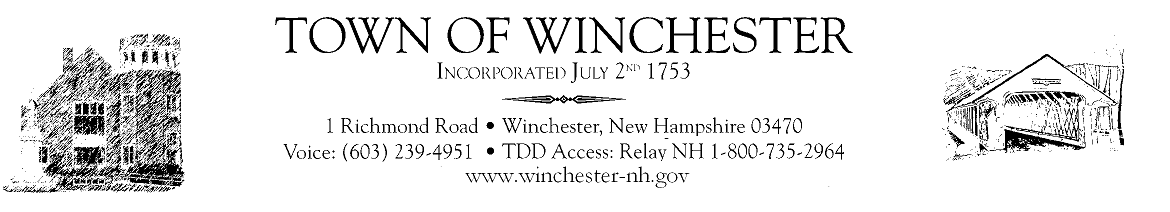 Broadband CommitteeTuesday, October 20, 20206:30pmZoom Meetinghttps://us02web.zoom.us/j/88290795314?pwd=Nm1qckgxSmJMUzRJYnB2NkJIYzNFQT09

Meeting ID: 882 9079 5314
Passcode: 889782
One tap mobile
+13126266799,,88290795314#,,,,,,0#,,889782# US (Chicago)
+16465588656,,88290795314#,,,,,,0#,,889782# US (New York)

Dial by your location
        +1 312 626 6799 US (Chicago)
        +1 646 558 8656 US (New York)
        +1 301 715 8592 US (Germantown)
        +1 346 248 7799 US (Houston)
        +1 669 900 9128 US (San Jose)
        +1 253 215 8782 US (Tacoma)
Meeting ID: 882 9079 5314
Passcode: 889782
Find your local number: https://us02web.zoom.us/u/kIjlSZskzChoose OfficersReview Broadband implementation GuideAdjourn Meeting